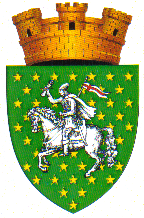  REPUBLICA   MOLDOVARAIONUL CĂLĂRAŞICONSILIUL ORĂŞENESC CĂLĂRAŞI MD – 4403, Republica Moldova, raionul Călăraşi, Primăria oraşului Călăraşi, tel. (0244)-2-64-59, tel./fax. (0244)-2-01-25ProiectDECIZIE Nr.02/14Din 07 februarie 2020Cu privire la darea în sublocațiune           În temeiul art.14,alin.(2, lit.(b),(c) și art.19, alin.(3) din Legea nr.436/2006 privind administrația publică locală.           În conformitate cu art.1270, alin.(1) din Codul Civil al Republicii Moldova nr.1107/ 2002.           Examinînd cererea Berladean Lidia Cu privire la permisiunea dării în sublocațiune  a terenului cu nr.cadastral 2501208571,suprafața de 0,0037 ha situat or.Călărași,str.Ștefan cel Mare și Sfînt către Poleșciuc Ana, teren deținut în locațiune           Regulamentul de activitate a consililului orăşenesc Călăraşi aprobat prin decizia Consiliului orăşenesc nr.09/05 din 06.12.2019;          Avizul comisie de specialitateConsiliul orășenesc Decide:1.Se permite darea în sublocațiune a terenului cu nr.cadastral 2501208571,suprafața de 0,0037 ha situat or.Călărași,str.Ștefan cel Mare și Sfînt către Poleșciuc Ana2.Executarea prezentei decizii se pune în seama primarului or.Călărași,Dl.Ion OLARI.PREȘEDINTELE COMISIEIcontrasemnat:SECRETARUL CONSILIULUI                                           Ecaterina MELNICEXECUTOR-N.ChitorogaTel.+373-244-20401